CARNEGIE BOROUGH  POLICE DEPARTMENT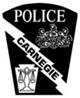 DAILY LOGPage 1 of 2CARNEGIE BOROUGH  POLICE DEPARTMENTDAILY LOGPage 2 of 2INCIDENTSTREETACTIVITYBOROUGHDATE2018-05030ARCHTRESPASSING OF REAL PROPERTYCARNEGIE BOROUGH6/22/2018 7:332018-05039BROADWAYTRAFFIC STOPCARNEGIE BOROUGH6/22/2018 18:542018-05025CAPITALPATROL ACTION - TOWERSCARNEGIE BOROUGH6/22/2018 0:102018-05028CAPITALPATROL ACTION - TOWERSCARNEGIE BOROUGH6/22/2018 4:502018-05038CAPITALPATROL ACTION - BUSINESS CHECKCARNEGIE BOROUGH6/22/2018 16:152018-05045CAPITALPATROL ACTION - TOWERSCARNEGIE BOROUGH6/22/2018 21:502018-05024CHESTNUTPATROL ACTION - BUSINESS CHECKCARNEGIE BOROUGH6/22/2018 1:452018-05033CHESTNUTPATROL ACTION - BUSINESS CHECKCARNEGIE BOROUGH6/22/2018 13:052018-05040CHESTNUTPATROL ACTION - BUSINESS CHECKCARNEGIE BOROUGH6/22/2018 19:102018-05043CHESTNUTPATROL ACTION - BUSINESS CHECKCARNEGIE BOROUGH6/22/2018 20:152018-05031CHURCHABANDONED VEHICLECARNEGIE BOROUGH6/22/2018 9:302018-05029DARLINGTONFOLLOW-UP INFORMATIONCARNEGIE BOROUGH6/22/2018 5:502018-05042EAST MAINCIVIL - CUSTOMER PROBLEMCARNEGIE BOROUGH6/22/2018 21:112018-05046EAST MAINTRAFFIC TARGETCARNEGIE BOROUGH6/22/2018 23:452018-05037ELKTRAFFIC STOPCARNEGIE BOROUGH6/22/2018 15:502018-05032HIGHLANDDOMESTICCARNEGIE BOROUGH6/22/2018 9:052018-05036JANETHEFT-$200 AND OVER-FROM AUTO (EXCPT 0CARNEGIE BOROUGH6/22/2018 14:262018-05027KINNEYSUSPICIOUS ACTIVITYCARNEGIE BOROUGH6/22/2018 4:242018-05041LIBRARYPFA INFORMATIONCARNEGIE BOROUGH6/22/2018 19:002018-05044MANSFIELDTRAFFIC TARGETCARNEGIE BOROUGH6/22/2018 21:002018-05026PENNFOLLOW-UP INFORMATIONCARNEGIE BOROUGH6/22/2018 3:452018-05034RAMSEYSUSPICIOUS ACTIVITYCARNEGIE BOROUGH6/22/2018 14:002018-05051SECONDSOLICITING - ORDINANCECARNEGIE BOROUGH6/22/2018 23:032018-05035THIRDCRIMINAL MISCHIEF TO AUTOMOBILESCARNEGIE BOROUGH6/22/2018 14:102018-05023WEST MAINTRAFFIC TARGETCARNEGIE BOROUGH6/22/2018 0:35INCIDENTSTREETACTIVITYBOROUGHDATE